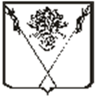 АДМИНИСТРАЦИЯ ПЛАТНИРОВСКОГО  СЕЛЬСКОГО ПОСЕЛЕНИЯ КОРЕНОВСКОГО РАЙОНАПОСТАНОВЛЕНИЕот  12.09.2023                                                                                                                                                   №  176 ст-ца Платнировская  О признании утратившим силу  постановления администрации Платнировского сельского поселения Кореновского района от 01 августа  2016 года № 233 "Об утверждении Порядка принятия решений о признании безнадежной к взысканию задолженности по платежам в бюджет Платнировского сельского поселения Кореновского района, администратором доходов по которым является администрация Платнировского сельского поселения Кореновского района)"            В соответствии  с Федеральным законом от 6 октября 2003 года  № 131-ФЗ «Об общих принципах организации местного самоуправления в Российской Федерации», уставом Платнировского сельского поселения Кореновского района, Администрация Платнировского сельского поселения Кореновского района  п о с т а н о в л я е т:	1. Признать утратившими силу постановление администрации Платнировского сельского поселения Кореновского района  от  01 августа  2016 года № 233  "Об утверждении Порядка принятия решений о признании
безнадежной к взысканию задолженности по платежам в бюджет
Платнировского сельского поселения Кореновского района, администратором доходов по которым является администрация Платнировского сельского поселения Кореновского района)".	2. Общему отделу администрации Платнировского сельского поселения Кореновского района (Брославская) обнародовать настоящее постановление на информационных стендах Платнировского  сельского поселения Кореновского района и разместить его на официальном сайте администрации Платнировского  сельского поселения Кореновского района в информационно-телекоммуникационной сети Интернет.3. Постановление вступает в силу со после  его официального обнародования.ГлаваПлатнировского сельского поселенияКореновского района                                                                             М.В. Кулиш